Name of Journal: World Journal of GastroenterologyManuscript NO: 71582Manuscript Type: LETTER TO THE EDITOR“Role of exercise in preventing and restoring gut dysbiosis in patients with inflammatory bowel disease”: A letter to the editorMc Gettigan N et al. Exercise and gut dysbiosis in IBDNeasa Mc Gettigan, Aoibhlinn O'Toole, Karen BolandNeasa Mc Gettigan, Aoibhlinn O'Toole, Karen Boland, Department of Gastroenterology, Beaumont Hospital, Dublin D09V2N0, Leinster, IrelandNeasa Mc Gettigan, Aoibhlinn O'Toole, Karen Boland, School of Medicine, Royal College of Surgeons, Dublin D02YN77, IrelandAuthor contributions: Mc Gettigan N wrote the letter, O’Toole A and Boland K revised the letter.Corresponding author: Neasa Mc Gettigan, MBChB, MRCP, MSc, Research Fellow, Department of Gastroenterology, Beaumont Hospital, Beaumont Road, Dublin D09V2N0, Leinster, Ireland. neasa13@gmail.comReceived: September 13, 2021Revised: November 10, 2021Accepted: January 19, 2022Published online: February 28, 2022AbstractExercise-induced changes of the microbiome in inflammatory bowel diseases (IBD) is a promising field of research with the potential for personalized exercise regimes as a promising therapeutic adjunct for restoring gut dysbiosis and additionally for regulating immunometabolic pathways in the management of IBD patients. Structured exercise programmes in IBD patients of at least of 12 wk duration are more likely to result in disease-altering changes in the gut microbiome and to harness potential anti-inflammatory effects through these changes along with immunometabolic pathways.Key Words: Inflammatory bowel diseases; Microbiota; Dysbiosis; Metabolism; Exercise; Cytokines©The Author(s) 2022. Published by Baishideng Publishing Group Inc. All rights reserved. Citation: Mc Gettigan N, O'Toole A, Boland K. “Role of exercise in preventing and restoring gut dysbiosis in patients with inflammatory bowel disease”: A letter to the editor. World J Gastroenterol 2022; 28(8): 878-880URL: https://www.wjgnet.com/1007-9327/full/v28/i8/878.htmDOI: https://dx.doi.org/10.3748/wjg.v28.i8.880Core Tip: Exercise-induced changes of the microbiome in inflammatory bowel diseases (IBD) is a promising field of research with the potential for personalized exercise regimes as a promising therapeutic adjunct for restoring gut dysbiosis and additionally for regulating immunometabolic pathways in the management of IBD patients. We have observed that exercise programmes of at least 12 wk duration are required to exert any meaningful effects on gut dysbiosis restoration and suggest that the positive effects of a more prolonged programme may extend to inflammatory mediation through regulation of immunometabolism.TO THE EDITORWe read with interest a review article by Koutouratsas et al[1] on the “Role of exercise in preventing and restoring gut dysbiosis in patients with inflammatory bowel diseases: A review”.We agree with the authors conclusion that the effects of prescribed exercise on the microbiome is a promising area for further research and that the potential for personalized exercise regimes is a promising therapeutic adjunct when considering the restoration of gut dysbiosis in the management of inflammatory bowel diseases (IBD) patients.With personalization of exercise regimes in mind, we find it is pertinent to consider the duration of any given exercise programme prescribed for IBD patients. This review article presents the findings of a number of clinical trials in humans examining the effect of various forms of exercise on gut microbiome composition, functionality and diversity. Interestingly, we would like to remark on the duration of exercise programmes and to highlight that the studies of short-term exercise programmes (6 wk duration or less) did not show any clinically significant effect on gut microbiome diversity or composition[2,3] in comparison to studies of at least 12-wk duration which showed changes in gut microbiome composition, diversity and functionality[4,5]. A study of IBD patients not included in the review of 8 wk duration of a prescribed aerobic exercise programme also did not show any significant difference in gut microbiome composition/diversity in response to the exercise programme but other benefits were demonstrated including an improvement in muscle mass and body fat %[6]. Furthermore, two studies of elite athletes, one of rugby players and the other of rowers showed significant differences in microbiome with exercise which likely reflects the habitual nature of the exercise in addition to other factors such as diet[7,8].A range of exercises have been shown to be safe in patients with IBD including moderate intensity aerobic exercise, resistance training and high intensity interval training[6,9,10]. We suggest that any future studies examining the effects of exercise on changes in the gut microbiome should be of at least 12 wk duration with consideration given to the recommended physical activity guidelines to avoid potential harmful effects of excessive vigorous exercise whilst also being mindful of disease activity (i.e., a personalized approach would be the optimum)[11-13].Exercise has been shown as a promising therapeutic intervention or adjunct to influence metabolism in disorders including multiple sclerosis through regulation of immune cells[14]. This is mediated through cytokine secretion, and modulation of metabolic regulators including tryptophan[15,16]. Therefore, we suggest that future studies on the effects of structured exercise programmes in IBD patients should be at least of 12 wk duration to promote disease-altering changes in the gut microbiome and harness potential anti-inflammatory effects through these changes along with immunometabolic pathways. These benefits would be in addition to promoting sustained exercise behavioral patterns.REFERENCES1 Koutouratsas T, Philippou A, Kolios G, Koutsilieris M, Gazouli M. Role of exercise in preventing and restoring gut dysbiosis in patients with inflammatory bowel diseases: A review. World J Gastroenterol 2021; 27: 5037-5046 [PMID: 34497433 DOI: 10.3748/wjg.v27.i30.5037]2 Taniguchi H, Tanisawa K, Sun X, Kubo T, Hoshino Y, Hosokawa M, Takeyama H, Higuchi M. Effects of short-term endurance exercise on gut microbiota in elderly men. Physiol Rep 2018; 6: e13935 [PMID: 30536648 DOI: 10.14814/phy2.13935]3 Rettedal EA, Cree JME, Adams SE, MacRae C, Skidmore PML, Cameron-Smith D, Gant N, Blenkiron C, Merry TL. Short-term high-intensity interval training exercise does not affect gut bacterial community diversity or composition of lean and overweight men. Exp Physiol 2020; 105: 1268-1279 [PMID: 32478429 DOI: 10.1113/EP088744]4 Quiroga R, Nistal E, Estébanez B, Porras D, Juárez-Fernández M, Martínez-Flórez S, García-Mediavilla MV, de Paz JA, González-Gallego J, Sánchez-Campos S, Cuevas MJ. Exercise training modulates the gut microbiota profile and impairs inflammatory signaling pathways in obese children. Exp Mol Med 2020; 52: 1048-1061 [PMID: 32624568 DOI: 10.1038/s12276-020-0459-0]5 Morita E, Yokoyama H, Imai D, Takeda R, Ota A, Kawai E, Hisada T, Emoto M, Suzuki Y, Okazaki K. Aerobic Exercise Training with Brisk Walking Increases Intestinal Bacteroides in Healthy Elderly Women. Nutrients 2019; 11 [PMID: 30999699 DOI: 10.3390/nu11040868]6 Cronin O, Barton W, Moran C, Sheehan D, Whiston R, Nugent H, McCarthy Y, Molloy CB, O'Sullivan O, Cotter PD, Molloy MG, Shanahan F. Moderate-intensity aerobic and resistance exercise is safe and favorably influences body composition in patients with quiescent Inflammatory Bowel Disease: a randomized controlled cross-over trial. BMC Gastroenterol 2019; 19: 29 [PMID: 30755154 DOI: 10.1186/s12876-019-0952-x]7 Clarke SF, Murphy EF, O'Sullivan O, Lucey AJ, Humphreys M, Hogan A, Hayes P, O'Reilly M, Jeffery IB, Wood-Martin R, Kerins DM, Quigley E, Ross RP, O'Toole PW, Molloy MG, Falvey E, Shanahan F, Cotter PD. Exercise and associated dietary extremes impact on gut microbial diversity. Gut 2014; 63: 1913-1920 [PMID: 25021423 DOI: 10.1136/gutjnl-2013-306541]8 Keohane DM, Woods T, O'Connor P, Underwood S, Cronin O, Whiston R, O'Sullivan O, Cotter P, Shanahan F, Molloy MGM. Four men in a boat: Ultra-endurance exercise alters the gut microbiome. J Sci Med Sport 2019; 22: 1059-1064 [PMID: 31053425 DOI: 10.1016/j.jsams.2019.04.004]9 Jones K, Baker K, Speight RA, Thompson NP, Tew GA. Randomised clinical trial: combined impact and resistance training in adults with stable Crohn's disease. Aliment Pharmacol Ther 2020; 52: 964-975 [PMID: 33119156 DOI: 10.1111/apt.16002]10 Klare P, Nigg J, Nold J, Haller B, Krug AB, Mair S, Thoeringer CK, Christle JW, Schmid RM, Halle M, Huber W. The impact of a ten-week physical exercise program on health-related quality of life in patients with inflammatory bowel disease: a prospective randomized controlled trial. Digestion 2015; 91: 239-247 [PMID: 25823689 DOI: 10.1159/000371795]11 Bull FC, Al-Ansari SS, Biddle S, Borodulin K, Buman MP, Cardon G, Carty C, Chaput JP, Chastin S, Chou R, Dempsey PC, DiPietro L, Ekelund U, Firth J, Friedenreich CM, Garcia L, Gichu M, Jago R, Katzmarzyk PT, Lambert E, Leitzmann M, Milton K, Ortega FB, Ranasinghe C, Stamatakis E, Tiedemann A, Troiano RP, van der Ploeg HP, Wari V, Willumsen JF. World Health Organization 2020 guidelines on physical activity and sedentary behaviour. Br J Sports Med 2020; 54: 1451-1462 [PMID: 33239350 DOI: 10.1136/bjsports-2020-102955]12 Haskell WL, Lee IM, Pate RR, Powell KE, Blair SN, Franklin BA, Macera CA, Heath GW, Thompson PD, Bauman A. Physical activity and public health: updated recommendation for adults from the American College of Sports Medicine and the American Heart Association. Med Sci Sports Exerc 2007; 39: 1423-1434 [PMID: 17762377 DOI: 10.1249/mss.0b013e3180616b27]13 Eckert KG, Abbasi-Neureither I, Köppel M, Huber G. Structured physical activity interventions as a complementary therapy for patients with inflammatory bowel disease - a scoping review and practical implications. BMC Gastroenterol 2019; 19: 115 [PMID: 31266461 DOI: 10.1186/s12876-019-1034-9]14 Afzal R, Dowling JK, McCoy CE. Impact of Exercise on Immunometabolism in Multiple Sclerosis. J Clin Med 2020; 9 [PMID: 32967206 DOI: 10.3390/jcm9093038]15 Strasser B, Geiger D, Schauer M, Gatterer H, Burtscher M, Fuchs D. Effects of Exhaustive Aerobic Exercise on Tryptophan-Kynurenine Metabolism in Trained Athletes. PLoS One 2016; 11: e0153617 [PMID: 27124720 DOI: 10.1371/journal.pone.0153617]16 Pedersen BK, Toft AD. Effects of exercise on lymphocytes and cytokines. Br J Sports Med 2000; 34: 246-251 [PMID: 10953894 DOI: 10.1136/bjsm.34.4.246]FootnotesConflict-of-interest statement: The authors have no conflict-of-interests.Open-Access: This article is an open-access article that was selected by an in-house editor and fully peer-reviewed by external reviewers. It is distributed in accordance with the Creative Commons Attribution NonCommercial (CC BY-NC 4.0) license, which permits others to distribute, remix, adapt, build upon this work non-commercially, and license their derivative works on different terms, provided the original work is properly cited and the use is non-commercial. See: https://creativecommons.org/Licenses/by-nc/4.0/Provenance and peer review: Invited article; Externally peer reviewedPeer-review model: Single blindPeer-review started: September 13, 2021First decision: November 7, 2021Article in press: January 19, 2022Specialty type: Gastroenterology and hepatologyCountry/Territory of origin: IrelandPeer-review report’s scientific quality classificationGrade A (Excellent): 0Grade B (Very good): 0Grade C (Good): C, CGrade D (Fair): 0Grade E (Poor): 0P-Reviewer: Li D, Maslennikov R S-Editor: Wang JJ L-Editor: A P-Editor: Wang JJ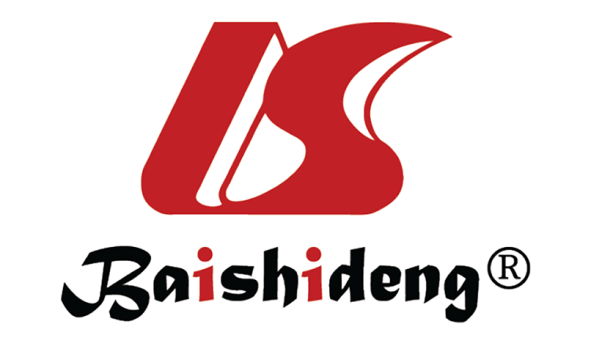 Published by Baishideng Publishing Group Inc7041 Koll Center Parkway, Suite 160, Pleasanton, CA 94566, USATelephone: +1-925-3991568E-mail: bpgoffice@wjgnet.comHelp Desk: https://www.f6publishing.com/helpdeskhttps://www.wjgnet.com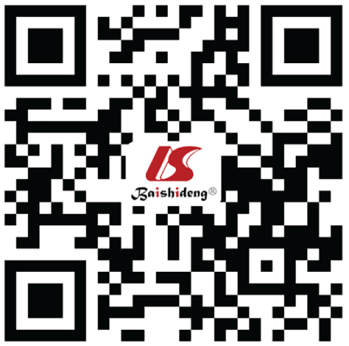 © 2022 Baishideng Publishing Group Inc. All rights reserved.